PERFORMA_E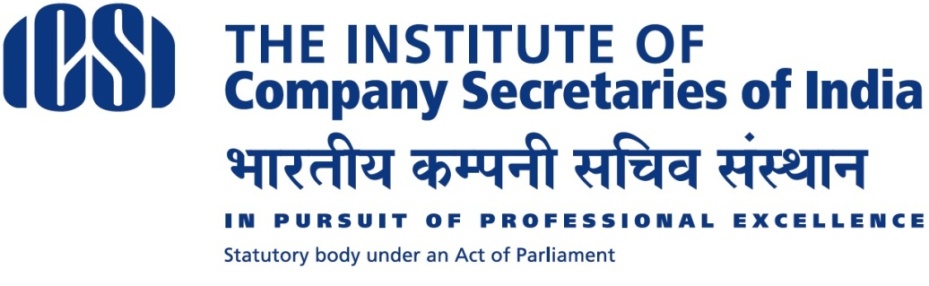 REIMBURSEMENT FORM FOR STUDENT REGISTRATIONName of the ICSI Counsellor:Assigned District / State / Region:REIMBURSEMENT FOR REGISTRATION OF STUDENTSPlace:Date:							SignatureSl.No.Name of the Student registeredFather / Mother NameDate of RegistrationProgramme(CS Foundation / CS Executive Programme) Registration No.Contact No.Email Id12345